Фото информация по гериатрическому кабинету  ГАУЗ «Альметьевская ГП №3»В целях совершенствования оказания медицинской помощи гражданам старшего поколения, в целях реализации  регионального проекта «Разработка и реализация программы системной поддержки и повышения качества жизни граждан старшего поколения», национального проекта «Демография» и развития системы медицинской помощи по профилю «Гериатрия» на базе ГАУЗ «Альметьевская ГП №3» в 2019 году начал функционировать кабинет гериатра. Общая численность прикрепленного  населения к ГАУЗ «Альметьевская ГП №3» составляет 44908 человека, из них старше 65-ти лет – 7676 человек. Кабинет гериатра работает на 4 этаже дневного стационара поликлиники.Оснащение соответствует стандартам оснащения гериатрического кабинета, оказывающего медицинскую помощь в амбулаторных условиях.В кабинетах работают врач, получивший специальную подготовку по профилю «Гериатрия».  Медицинская сестра имеет сертификат «Сестринское дело». Обучение медицинской сестры на октябрь-декабрь 2019 года. 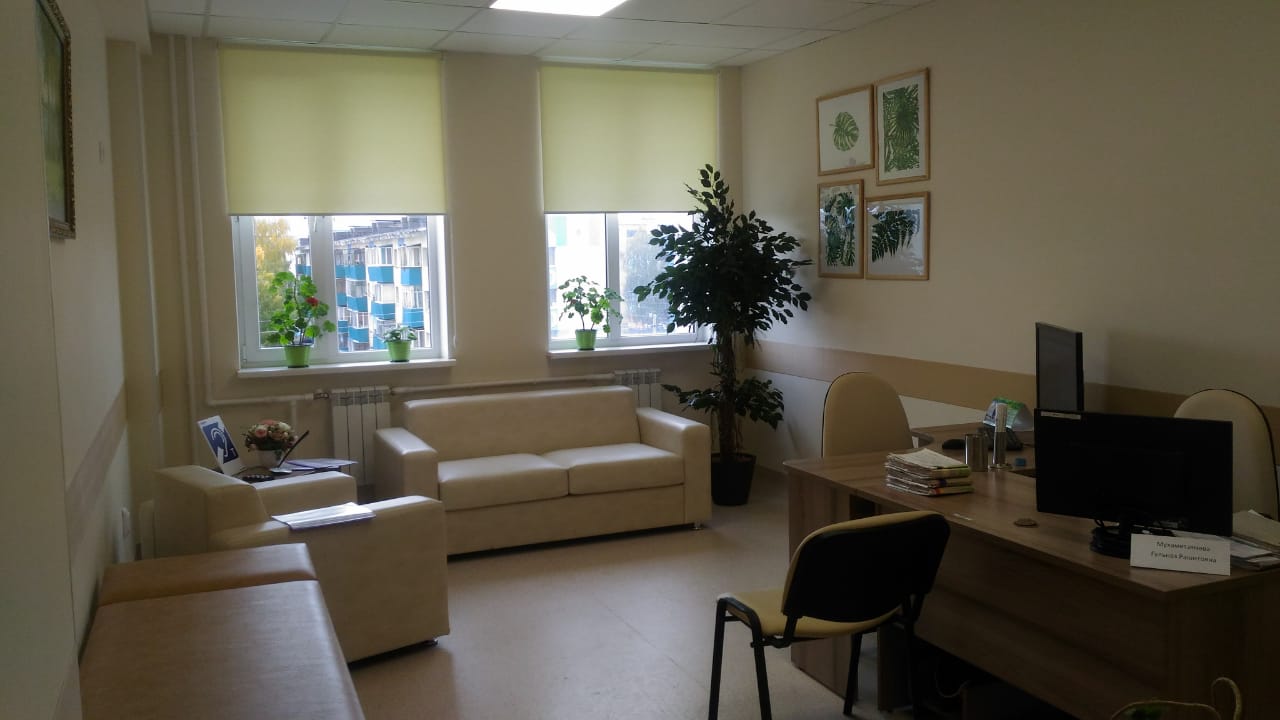 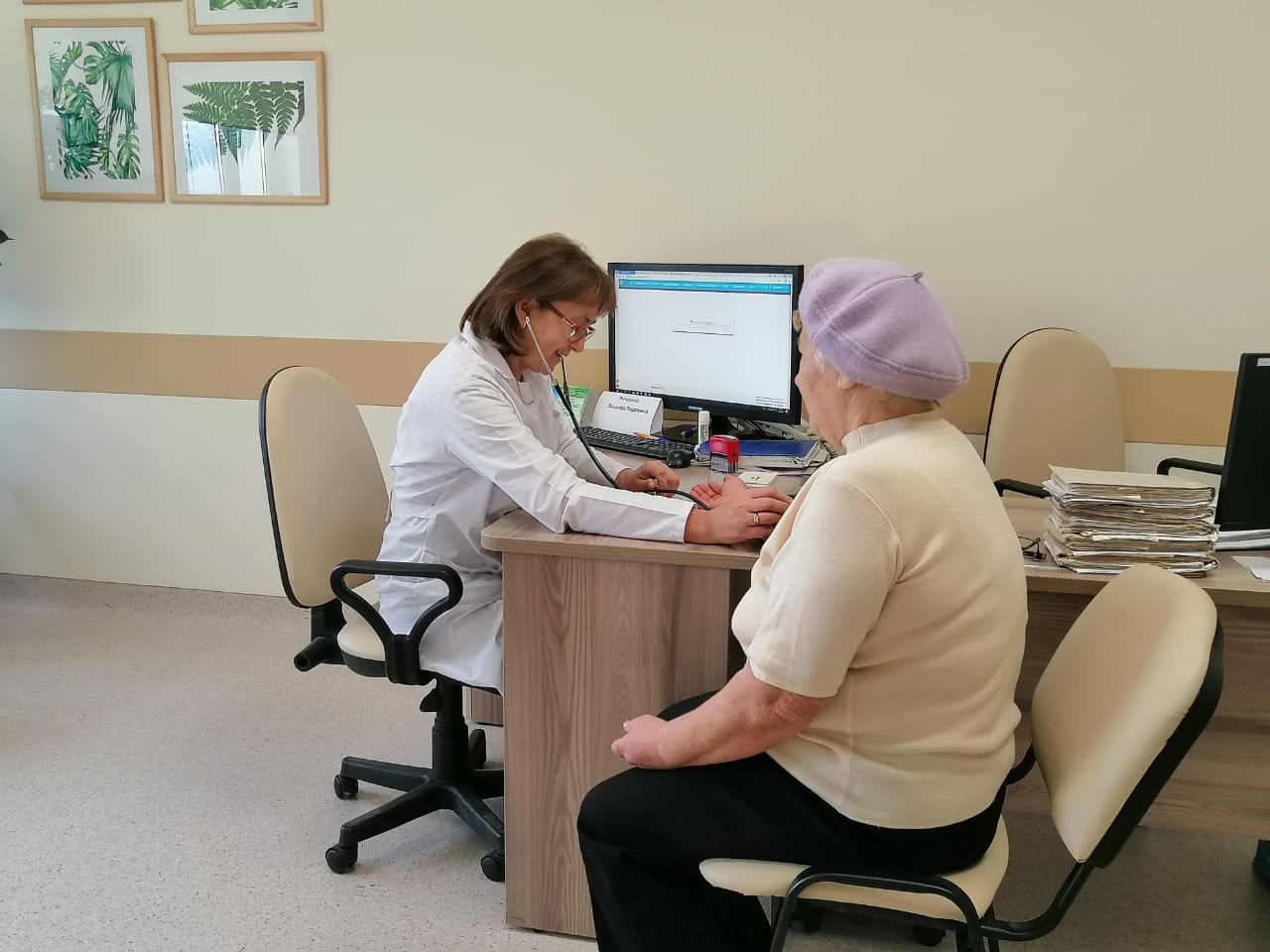 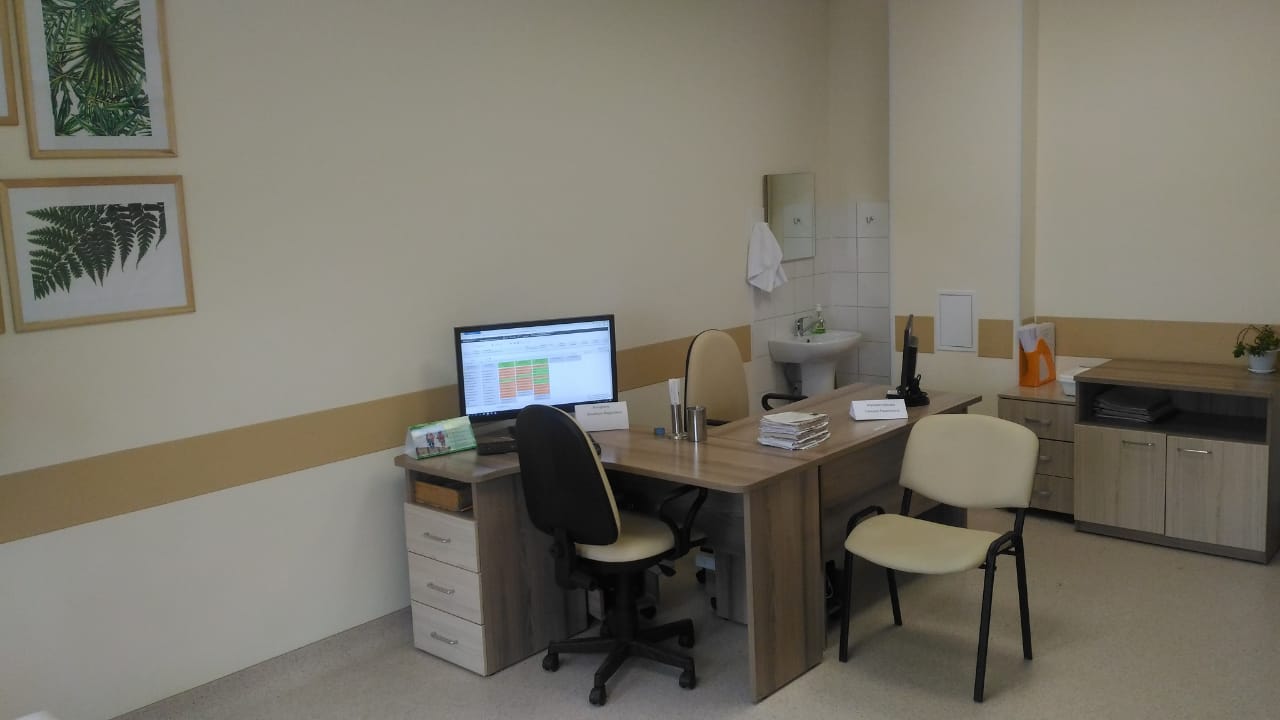 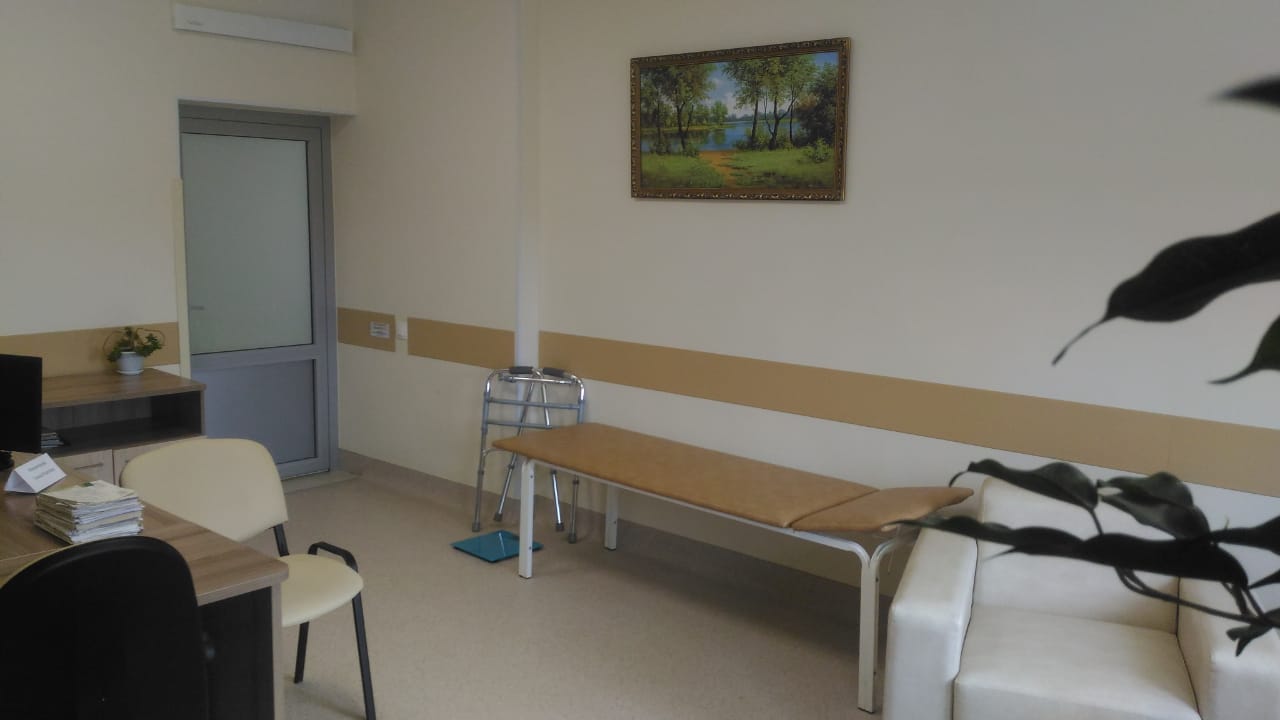 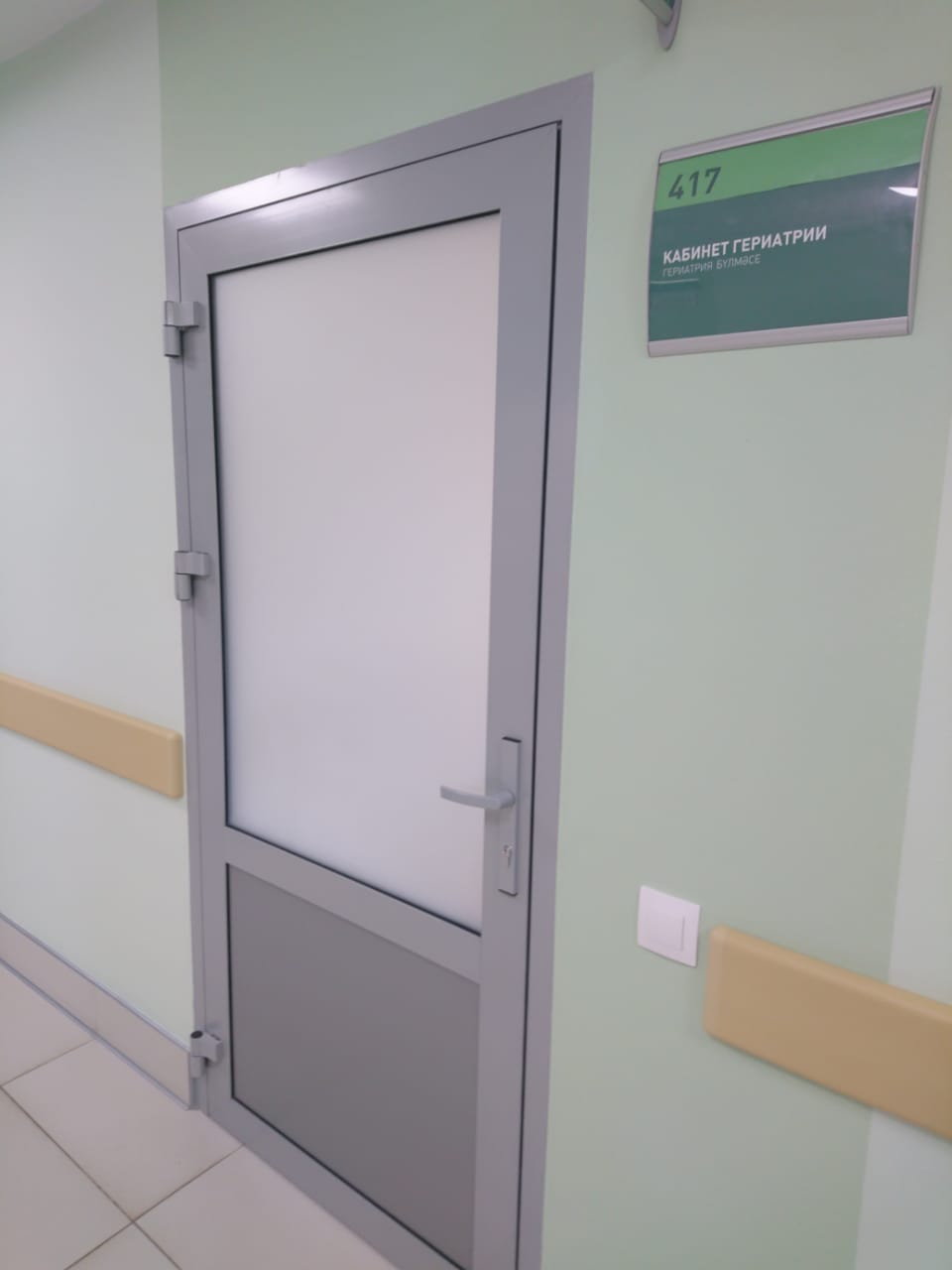 